ПОСТАНОВЛЕНИЕот 24 июля 2019 г. № 47О выделении  на территории муниципального образования «Моркинский муниципальный район» специальных мест для размещения предвыборных печатных агитационных материалов по выборам депутатов Собрания депутатов муниципального образования «Себеусадское сельское поселение» третьего созываРуководствуясь  пунктом 7 статьи 56 Закона Республики Марий Эл «О выборах в органы местного самоуправления в Республике Марий Эл» Администрация Моркинского муниципального района постановляет:1. Выделить на территории муниципального образования «Себеусадское  сельское поселение» следующие  специальные места для размещения предвыборных печатных агитационных материалов по выборам депутатов Собрания депутатов муниципального образования «Себеусадское сельское поселение» третьего созыва:Большекожлаяльский избирательный участок № 395д. Большой Кожлаял, ул. Центральная, д.28, фасад здания магазина «Колокольчик» (по согласованию).Тыгыдеморкинский избирательный участок № 396д. Тыгыде Морко, ул. Молодежная, д.4, информационный стенд.Себеусадский избирательный участок № 397д. Себеусад, перекресток ул. Центральная и ул. Колхозная, информационный стенд.Весьшургинский избирательный участок № 398д. Весьшурга, ул. Молодежная, д.1, информационный стенд.Изикугунурский избирательный участок № 399д. Изи Кугунур, ул. Центральная, д.14, информационный стенд.2. Контроль за исполнением настоящего постановления возложить на главного специалиста Миткину Э.А.       Глава АдминистрацииСебеусадского сельского поселения                                     В.И.Михайлов  Лист согласованияспециальных мест для размещения предвыборных печатных агитационных материалов по выборам депутатов Собрания депутатов муниципального образования «Себеусадское сельское поселение» третьего созываЛист согласованияспециальных мест для размещения предвыборных печатных агитационных материалов по выборам депутатов Государственного Собрания Республики Марий Эл седьмого созываРОССИЙ ФЕДЕРАЦИЙМАРИЙ ЭЛ РЕСПУБЛИКА«МОРКО МУНИЦИПАЛЬНЫЙРАЙОН» «ВОЛАКСОЛА ЯЛКУНДЕМ»  МУНИЦИПАЛЬНЫЙ
ОБРАЗОВАНИЙЫН АДМИНИСТРАЦИЙЖЕ425146, Марий Эл  Республик, Морко район, Волаксола ял, Колхозный урем, 4Телефон/факс  8 (83635) 9-35-87.Е-mail:adm_seb@mail.ru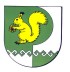 РОССИЙСКАЯ ФЕДЕРАЦИЯРЕСПУБЛИКА МАРИЙ ЭЛМОРКИНСКИЙ МУНИЦИПАЛЬНЫЙ РАЙОНАДМИНИСТРАЦИЯМУНИЦИПАЛЬНОГО ОБРАЗОВАНИЯ «СЕБЕУСАДСКОЕ СЕЛЬСКОЕ ПОСЕЛЕНИЕ»425146, Республика Марий Эл, Моркинский район, д. Себеусад, ул. Колхозная, 4Телефон/факс  8 (83635) 9-35-87.Е-mail: adm_seb@mail.ruНаименование специального местаПодпись о согласовании с расшифровкойДатад. Большой Кожлаял, ул. Центральная, д.28, фасад здания магазина «Колокольчик»Наименование специального местаПодпись о согласовании с расшифровкойДатад. Большой Кожлаял, ул. Центральная, д.28, фасад здания магазина «Колокольчик»